POP UPEen inbouwspot met een cilindrische behuizing en is volledig richtbaar tot 90° in alle richtingen. Het toestel is vervaardigd uit aluminium en beschikt over een facetreflector. De spot is erg compact en heeft een minimale inbouwhoogte van 80mm. De inbouwspot kan in verschillende richtingen gepositioneerd worden.Beschikbaar in volgende afmetingen:
Ø86x61			Boorgat: Ø79 | Inbouwdiepte: min. 80Beschermingsgraad:	IP20
Levensduur LEDS:		L80B10 60.000h
Lichtkleur:		CRI90 3000K, 4000K
Stralingshoek:		20°/ 30°/ 56°
Verblindingswaarde:	UGR 18,1 | 17,2 | 19,6
Dimbaar:		beschikbaar met DIM push, DIM 1-10V en DIM DALI
Certificaten:		ENEC, MacAdam Step2
Garantie:		5 jaar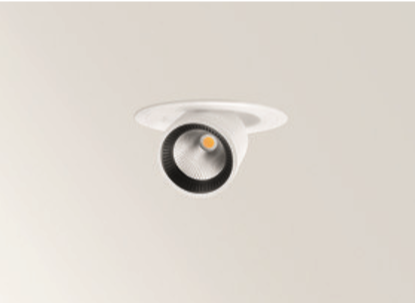 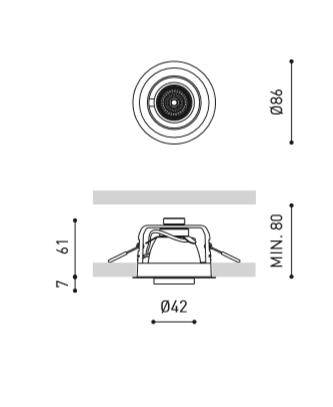 